МУНИЦИМПАЛЬНОЕ  КАЗЕННОЕ ДОШКОЛЬНОЕ ОБРАЗОВАТЕЛЬНОЕ УЧРЕЖДЕНИЕ «ДЕТСКИЙ САД № 4 ОБЩЕРАЗВИВАЮЩЕГО ВИДА»  С.ЧУГУЕВКА ЧУГУЕВСКОГО РАЙОНА ПРИМОРСКОГО КРАЯРМО  «Самообразование педагогов ДО одна из форм  совершенствования профессиональных компетенций»Тема: «Формирование  основ финансовой грамотности у детей старшего дошкольного возраста»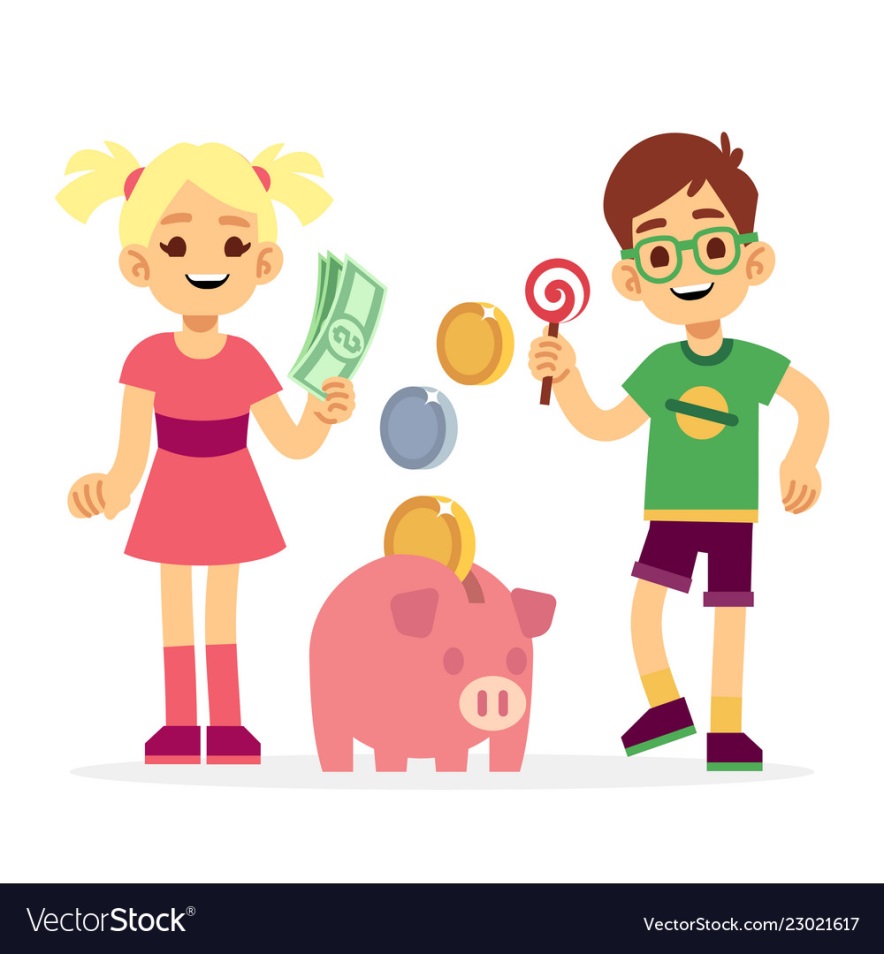 Составила: воспитатель 1 квалификационной категории Лукьянчук Н.Лсентябрь, 2020г.«Нажить много денег – храбрость;сохранить их – мудрость,а умело расходовать - искусство»Бертольд АвербахНехватка денег, неподъемные кредиты и невоплощённые мечты. Кто виноват: обстоятельства, окружение или воля случая? Увы, часто винить некого и виноваты мы сами! Причины многих бед современной России - тотальная финансовая неграмотность, корни которой идут из детства. Ведь финансово подкованный человек всегда будет иметь запас средств, не станет жертвой мошенников и сможет эффективно планировать свое будущее.В 2020 году я дистанционно прошла курсы «Основы преподавания финансовой грамотности в дошкольных образовательных учреждениях»К сожалению, финансовой грамотности почти не обучают в детских садах. А грамотное отношение к собственным деньгам и опыт пользования финансовыми продуктами в раннем возрасте открывает хорошие возможности и способствует финансовому благополучию детей, когда они вырастают. Распоряжение Правительства от 12 февраля 2011 года № 180-р «О реализации проекта «Содействие повышению уровня финансовой грамотности населения и развитию финансового образования в Российской Федерации».На основании реализации вышеупомянутого проекта разработана «Стратегия повышения финансовой грамотности в Российской Федерации на 2017 - 2023 гг.» утвержденная и введенная в действие Распоряжением Правительства РФ от 25 сентября 2017 года № 2039-р.	Именно в этой Стратегии указано о необходимости формирования компетенций в сфере финансовой грамотности у всех возрастных и целевых групп, в том числе и для дошкольников. При этом организация процесса обучения дошкольников пока не стандартизирована и формируется в настоящее время. Федеральный государственный образовательный стандарт дошкольного образования ставит задачу формирования общей культуры личности детей. Экономическая культура личности дошкольника характеризуется наличием первичных представлений об экономических категориях, интеллектуальных и нравственных качествах (бережливость, рачительность, смекалка, трудолюбие, умение планировать дела, осуждение жадности и расточительности). Без сформированных первичных экономических представлений невозможно формирование финансовой грамотности.В современном мире финансовая грамотность имеет огромное значение. Однако многие до сих пор не понимают, что это такое. Поэтому изучение вопроса следует начинать именно с определения. Финансовая грамотность – это психологическое качество человека, показывающее степень его осведомленности в финансовых вопросах, умение зарабатывать и управлять деньгами.Главными учителями финансовой грамотности остаются родители (законные представители).Дети, так или иначе, рано включаются экономическую жизнь семьи:  сталкиваются с деньгами, рекламой, ходят с родителями в магазин, участвуют в купле-продаже, овладевая таким образом первичными экономическими знаниями, пока еще на житейском уровне.Поэтому цель моей работы – сформировать основы финансовой грамотности у детей старшего дошкольного возраста. Помочь дошкольнику выработать следующие умения, навыки и личностные качества: • понимать и ценить окружающий предметный мир (мир вещей как результат труда людей); • уважать людей, умеющих трудиться и честно зарабатывать деньги; • осознавать взаимосвязь понятий «труд — продукт — деньги» и «стоимость продукта в зависимости от его качества», видеть красоту человеческого творения; • признавать авторитетными качества человека-хозяина: бережливость, рациональность, экономность, трудолюбие и вместе с тем — щедрость, благородство, честность, отзывчивость, сочувствие (примеры меценатства, материальной взаимопомощи, поддержки и т. п.); • рационально оценивать способы и средства выполнения желаний, корректировать собственные потребности, выстраивать их иерархию и временную перспективу реализации; • применять полученные умения и навыки в реальных жизненных ситуациях.Чтобы обучить дошкольников основам финансовой грамотности, педагоги должны излагать материал системно, переходя от темы к теме. При этом важно, чтобы занятия проходили в игровых формах. Согласно методическим рекомендациям в программу обучения дошкольников основам финансовой грамотности следует включить семь основных тем.  Начинать занятия следует с темы труда. На занятиях в ходе изучения первой темы педагог также знакомит детей с такими понятиями, как «трудиться», «работа», «заработок», «профессия». Результатом изучения данной темы должно стать проявление уважительного отношения детей к труду собственному, родителей и вообще любому труду. Дошкольники узнают, как рационально организовывать свою трудовую деятельность, как использовать коллективизм в быту – взаимопомощь между членами семьи, друзьями и соседями. Вторая тема «Деньги, цена (стоимость)» неразрывно связана с первой и продолжает ее развивать. Педагог обсуждает с детьми, как появились деньги, какие бывают деньги, как они выглядят и откуда берутся, как следует правильно обращаться с деньгами. В результате изучения данной темы дети осознают, что деньги – вознаграждение за работу.На занятиях по теме «Покупаем, продаем, обмениваем» воспитатель продолжает формировать у дошкольников правильное отношение к деньгам. Педагог объясняет детям, что есть жизненно важные потребности – потребность в пище, воде, жилье, одежде. Затем указывает на различия между потребностями и желаниями. Труд – основное средство удовлетворения потребностей. Семья не может истратить на потребности и желания всех членов семьи больше денег, чем поступило в семью в форме заработной платы. Эта тема положит начало формированию их финансово-экономического мышления. Тратим разумно, сберегаем и экономим. Умение экономить и сберегать деньги логически вытекает из навыков жить по средствам и тратить деньги с умом. Воспитатель объясняет дошкольникам, что деньги ограниченны, купить все и сразу, удовлетворив все потребности и желания семьи, невозможно. А вот отложить исполнение желаний на время возможно. Педагог учит детей приемам безопасного рационального поведения в социуме на примерах из сказок и мультфильмов, где демонстрируется ошибочное поведение героев.Учимся занимать и отдавать долги. Умение отдавать долги не менее важная в современном мире привычка, чем умение разумно тратить и сберегать. На занятиях по данной теме педагог разбирает с детьми частые ситуации, когда кто-то из них неравноценно обменивается игрушками или одалживает игрушку и не возвращает ее хозяину. Данная тема содержит и нравственный контекст – воспитать ответственность, бережное отношение и уважение ко всем видам собственности (личной и общественной), семейному и общественному достоянию, материальным ресурсам.Учимся планировать Главная задача педагога на занятиях по этой теме – сформировать у дошкольников умение ставить цели и заложить первичные навыки планирования. Например, планировать свой день, поход в магазин, уборку игрушек в комнате. Таким образом, на занятиях педагог формирует у детей умение ставить перед собой цель и достигать ее, строить план и действовать по нему. Воспитывает ответственность, силу воли, деловитость. Мотивирует детей тратить деньги, но беречь то, что имеешь. Учит бережливости, накоплениям и полезным тратам.Богатство и бедность. На занятиях во время знакомства с материалом этой темы педагог объясняет дошкольникам, что источником богатства человека являются результаты его трудовой деятельности, знания, умения, предприимчивость. Он напоминает детям, что не все продается и покупается, что главные ценности – здоровье, жизнь, дружба – за деньги не купишь.Таким образом, когда педагог изучает с детьми первую тему труда, он закладывает основу здорового отношения к деньгам. Затем на занятиях по следующим темам продолжает обучать правильно обращаться с деньгами. Постепенно у детей вырабатываются семь ключевых навыков обращения с деньгами, которые помогут дошкольникам в дальнейшем стать финансово независимыми, трудолюбивыми, ответственными, самостоятельными, бережливыми и целеустремленными людьми. Какие использовать формы и методы работы по каждой теме, воспитатель выбирает сам: чтение, беседы, игры, загадки, пословицы, решение ситуационных задач, творческо-трудовая деятельность, интерактивные мини-спектакли. Выбор зависит от степени подготовленности и особенностей детей, а также от итогового результата, который педагог хочет достигнуть.В процессе ознакомления дошкольников с финансовой грамотностью можно использовать различные формы работы с детьми, при этом учитывая особенности возраста, а также доступность и увлекательность материала: Деловые, сюжетно-ролевые игры, такие как: «Вместе за покупками», «Как потратить деньги с пользой», «Спасатели»Анализ поступков героев художественных произведений «Муха – цокотуха», «Дядя Федор, пес и кот», «Золотой ключик, или приключения Буратино»  др.Беседы с детьми, «Необходимые и желаемые траты», «Что такое бартер», «Деньги разных стран»; Квесты «Товары и услуги», «Удачная покупка»Экскурсии как реальные (в доступные места социальной сферы), так и виртуальные (видео снятые родителями о своей профессии)Использование карт для самостоятельной деятельности детей, настольно – печатных дидактических игр.В связи с тем, что дошкольник получает свой первый экономический опыт в семье, изучение основ финансовой грамотности необходимо осуществлять в тесной взаимосвязи с родителями (законными представителями). На родительском собрании я  раскрыла идею программы воспитания финансовой грамотности у детей: цель, задачи, содержание, показала необходимость работы по данной проблеме, что мы вкладываем в понятие «финансы», финансовое воспитание.Я познакомилась с профессиями родителей своих воспитанников, уточнила у кого новые, современные, нетрадиционные. Некоторые  родители приняли  участие в образовательном процессе и продемонстрировали в группе свою профессию наглядно, с помощью виртуальной экскурсии.Выяснила и увлечения родителей, что есть среди них коллекционеры, нумизматы, которых принесли на занятие с детьми коллекции старинных денег.Важнейшим направлением взаимодействия воспитателя и родителей является воспитание уважительного отношения к любому труду, к людям любой профессии. Самым действительным средством трудового воспитания детей является личное участие детей в хозяйственно-бытовых делах семьи. Посещение магазинов с родителями – еще один путь приобщения дошкольников к семейной экономике, целесообразно готовить ребенка к предстоящим посещениям магазинов. Деньги для ребенка – предмет большой притягательной силы, особенно мелкие деньги, монеты. У некоторых детей есть своя копилка, необходимо побеседовать с ребенком, выяснить его мотивы: как он потратит собранные деньги, что он хочет купить, кого порадовать и т.д.Ремонт игрушек – это не чрезмерная бережливость, а желание указать ребенку на, то что любая вещь имеет свою ценность.Создание библиотеки для родителей. Книги, которые помогут познакомить детей с непростыми экономическими понятиями.Планируемые результаты:Уважительное отношение детей к труду.Знание, что деньги – вознаграждение за работу.Понимание того, что нужно жить по средствам и тратить деньги с умом.Умение экономить и сберегать. Бережно относиться к вещам, игрушкам, деньгам.Умение отдавать «долги», ответственное отношение к собственности другого человека.Умение ставить цели, первичные навыки планированияЗнание об истинных ценностях и богатстве человека – семье, друзьях, здоровье.Общительны, есть чувство собственного достоинства, ответственность, стремление доводить начатое дело до конца;Умение вести  себя правильно в реальных жизненных ситуациях.